  OFFICE OF THE REGISTRAR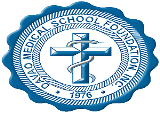                    DAVAO MEDICAL SCHOOL FOUNDATION, INC.                                    Dr. A. Gahol  Ave., Cor., J.P Laurel Street, Bajada, Davao CityTel No. +63(802)224.3510 Mobile No: +63905-5105-205; +63968-7212-381 Email: registrar@email.dmsf.edu.ph Website: www.dmsf.edu.ph REQUEST SLIPOR No.:________________							   Date Filed: _________________Student No: _____________							   Date Due: __________________	REQUEST FOR (Please Check Documents/ needed & indicate number of copies)TRANSCRIPT OF RECORS (TOR)					DIPLOMA			            	   Pieces 					Amount        Total 	  Pieces 				               Amount        Total___Original (Local)		   	215/set        _____	__ Re-Issuance	            			 315             ________ Original (Abroad)	                         	515/set	      _____	(Provide Affidavit of Loss)	                         	             ___ Certified True Copy		     	65/set          _____	__ Certified True Copy			65/copy     ________ Authenticated Copy			65/set          _____	 __ Authenticated Copy			65/copy     _____ (For request of Certified and Authenticated copies, kindly			(Please bring original copy of Diploma)provide us the original copy of your TOR. For those who do nothave the original, please include in your request the ORIGINAL TOR)		SPECIAL ORDERS(Certified/Authentic Copy)	65/copy     _____								NMAT Result (Certified/Authentic Copy)	65/copy     _____CERTIFICATION/ RECOMMENDATION								___Enrollment			  	75/copy       _____	PAPERS FOR BOARD___Grade			   	75/copy       _____	__MEDICINE         		         750/package    ________Graduation			   	75/copy       _____	__DENTISTRY        		         750/package    _____	___Course Description			275/set        _____	__NURSING        		         750/package    _____	___No Objection			75/copy       _____	__MIDWIFERY        		         750/package    _____	___Good Moral Certificate		75/copy       _____		___Medium of Instruction		75/copy       _____	FOREIGN STUDENT VISA DOCUMENTS     	___Honorable Dismissal			375/copy     _____	__SSP	/ VISA COVERSION/VISA EXTENSION 200	    _____	___Assessment			75/copy       _____		(Passport No:_________________)	___Class Ranking		75/copy       _____	__MCI DOCUMENTS	___Fee Structure/ Demand Letter	75/copy       _____		(BS FROM OTHER SCHOOL)	  615	    ________Bonafide Cert. (Indicate the purpose below)	75/copy       _____	 __MCI DOCUMENTS	___General Weighted Average (GWA)	75/copy       _____		(BS FROM DMSF)			  765	    ________Certificate of No Scholarship		75/copy       _____			___Certified/Authentic Copy of the 	65/copy       _____	MSPE (VALIDATION/EDITING)		2,000	    _____	above certificates  					          								OTHERSFOR CAV REQUEST	 					________________________			    _____For Certification, Authentication, and Verification (CAV) of documents,	________________________			    _____	 please send us an email regarding your request. 	          			________________________			    _____________________________			    _____	For verification of documents, those who transferred needing	________________________			    _____original documents and those who are planning to	Transfer,	________________________			    _____kindly email us regarding your specific request.																	Grand Total PH	             _______OFFICE OF THE REGISTRAR     DAVAO MEDICAL SCHOOL FOUNDATION, INC.Dr. A. Gahol  Ave., Cor., J.P Laurel Street, Bajada, Davao CityTel No. +63(802)224.3510 Mobile No: +63905-5105-205; +63968-7212-381 Email: registrar@email.dmsf.edu.ph Website: www.dmsf.edu.phCLAIM STUBRequirements:For requesting and claiming of documents, other than the Owner, Authorization Letter and valid ID’s as attachments (for both owner and authorized representative) are needed.For processing of CAV documents and/or claiming of DIPLOMA through authorized representative, Special Power of Attorney (SPA) is required.Print (Family Name, First Name and Middle Name):Print (Family Name, First Name and Middle Name):(Course/ Yr. Graduated)Contact No. (Landline & Mobile):Email Address:First & Last SY in DMSFI:Present Address:										Present Address:										Present Address:										PURPOSE: For/ To_____________________________________        ____________________________       ___________________________                 Signature Over Printed Name                                             Registrar                                                   CashierName of Requesting Party:(Course/ Yr. Graduated):Due Date:Receiving Clerk: